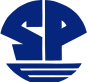 THÔNG BÁO TUYỂN LAO ĐỘNGCông ty cổ phần XNK Thủy sản Quảng Ninh đang có nhu cầu tuyển lao động vào làm việc tại nhà máy, - Nơi làm việc: 35 Bến Tầu, phường Bạch Đằng, thành phố Hạ Long, Quảng Ninh:- Số lượng cần tuyển: 50 người (chủ yếu là lao động nữ); - Điều kiện: Tuổi đời từ 18-45 và có đủ sức khoẻ làm việc theo quy định;- Thu nhập: Hưởng theo lương sản phẩm (của tập thể hoặc cá nhân theo từng vị trí làm việc) và được hỗ trợ thêm tiền lương thời gian trong thời gian đào tạo nghề (3 tháng đầu). Mức thu nhập bình quân hiện nay là 7-9 triệu đồng/tháng;- Lao động được hỗ trợ tiền ăn trong thời gian đào tạo nghề. Công ty có bếp ăn tập thể công nhân.  - Lao động ở xa được bố trí ở trong khu tập thể của doanh nghiệp;* Thông tin giải đáp liên quan đến tuyển lao động xin liên hệ với người phụ trách: Ông LÊ XUÂN CẦU, Phó Giám đốc Công ty, số DĐ 0912 458 713